แบบรายงานผลความรู้สัมมาชีพชุมชน (แบบ 1)(ประเภท : ความรู้สัมมาชีพ)....................................................1. หมวดหมู่อาชีพ ให้ใส่เครื่องหมาย ( / ) หน้าตัวเลือกตามประเภทอาชีพ     (สามารถตอบได้มากกว่า 1 หมวดหมู่) เช่น ทำเกษตรกรรม และมีศักยภาพเป็นแหล่งท่องเที่ยวด้วย	1.1 (  /  ) เกษตรกรรม	1.2 (     ) ท่องเที่ยวชุมชน	1.3 (     ) อื่นๆ (โปรดระบุ....................................)	1.4 (     ) การแปรรูปอาหาร	1.5 (     ) การแปรรูปเครื่องดื่ม	1.6 (     ) การแปรรูปผ้าและเครื่องแต่งกาย	1.7 (     ) การแปรรูปของใช้และเครื่องประดับ	1.8 (     ) การแปรรูปสมุนไพรที่ไม่ใช่อาหาร2. ชื่อองค์ความรู้	การปลูกมะนาวในบ่อซีเมนต์3. ชื่อเจ้าขององค์ความรู้	นายบอซอรี  ดอเลาะ4. ที่อยู่	บ้านเลขที่ 75 หมู่ที่ 2 ตำบลตะโละไกรทอง  อำเภอไม้แก่น  จังหวัดปัตตานี	รหัสไปรษณีย์ 94120 หมายเลขโทรศัพท์ 08-1388-96075. ความเป็นมา/แรงบันดาลใจ/เหตุผลที่ทำ	ในการปลูกมะนาวในวงบ่อซีเมนต์สามารถปลูกได้ตลอดทั้งปี ปลูกไปแล้วนับไปอีก 8 เดือน สามารถบังคับให้ต้นออกดอกได้ ในปีเดียวกันบังคับต้นให้ออกดอกได้โดยใช้หลักการเหมือนกับที่ปลูกลงดิน ผลผลิตมะนาวฤดูแล้งจะขายได้ราคาแพงในช่วงเดือนมีนาคม-เมษายนของปีถัดไป เท่ากับว่าการปลูกมะนาวในวงบ่อซีเมนต์ใช้เวลาปลูกเพียงปีเศษเท่านั้น สามารถเก็บมะนาวฤดูแล้งขายได้6. วัตถุประสงค์ 	1) เพื่อลดรายจ่ายในครัวเรือน	2) เพื่อสร้างรายได้เสริม 7. วัตถุดิบ	1.ต้นมะนาว	2.ขี้วัว	3.ดิน	4.ปุ๋ยสูตร 16-16-168. อุปกรณ์	1) บ่อซีเมนต์	2) จอบ	3) พลั่ว9. กระบวนการ/ขั้นตอน 	ใส่วัสดุปลูกลงในบ่อซีเมนต์เรียบร้อยแล้ว ให้ขุดเปิดปากหลุมให้มีขนาดเท่ากับขนาดของถุงที่ใช้ชำต้นมะนาว ปกติถ้าใช้กิ่งตอนมะนาว ควรจะชำต้นมะนาวไว้นานประมาณ 1 เดือน เท่านั้น ไม่แนะนำให้ซื้อต้นมะนาวที่ชำมานานแล้วหลายเดือน หรือชำค้างปี เนื่องจากจะพบปัญหาเรื่องรากขด ทำให้เจริญเติบโตช้าหรือต้นแคระแกร็น รองก้นหลุมด้วยปุ๋ยเคมีสูตรเสมอ เช่น สูตร 16-16-16 อัตราประมาณ 1 กำมือ ถอดถุงดำปลูกต้นมะนาวให้พอดีกับระดับดินเดิม กลบดินแล้วใช้เท้าเหยียบรอบๆ ต้น เพื่อไม่ให้โยกคลอน ปักไม้เป็นหลักกันลมโยกและใช้เชือกฟางมัดต้นมะนาวไว้กับหลัก10. ข้อพึงระวัง	ในการผลิตมะนาวฤดูแล้งในวงบ่อซีเมนต์ ให้ใช้พลาสติกคลุมปากบ่อซีเมนต์เพื่อป้องกันน้ำหรือฝนที่ตกลงมาในช่วงแรกๆ ในแต่ละปีช่วงเดือนสิงหาคม-กันยายน ของทุกปี จะมีช่วงเวลาที่ฝนทิ้งช่วง ในการผลิตมะนาวฤดูแล้งในวงบ่อซีเมนต์ ถ้าฝนไม่ตกติดต่อกัน 3-4 วัน ดินในวงบ่อจะเริ่มแห้ง ใบมะนาวจะเริ่มเหี่ยว หลังจากนั้นฉีดกระตุ้นให้ต้นมะนาวออกดอกและติดผลได้11. ข้อเสนอแนะ	ในการใส่วัสดุปลูกลงในวงบ่อซีเมนต์จะต้องใส่ให้พูนเป็นภูเขาเลย และที่จะต้องเน้นเป็นพิเศษขณะที่ใส่วัสดุปลูกลงในวงบ่อนั้นคือ จะต้องขึ้นเหยียบวัสดุปลูกขอบๆ วงบ่อ บริเวณตรงกลางไม่ต้องเหยียบ การใส่วัสดุปลูกให้เป็นภูเขาจะช่วยในเรื่องดินยุบลงมาเสมอวงบ่อได้นานถึง 1 ปี12. ความสามารถในการจำหน่าย/ให้บริการ-
13. ภาพกิจกรรมที่ดำเนินการ (ไฟล์ภาพ jpg. แนบมาพร้อมไฟล์เอกสาร จำนวน 3 - 4 ภาพ)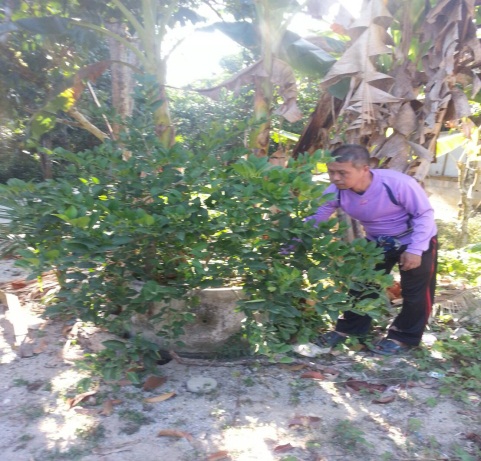 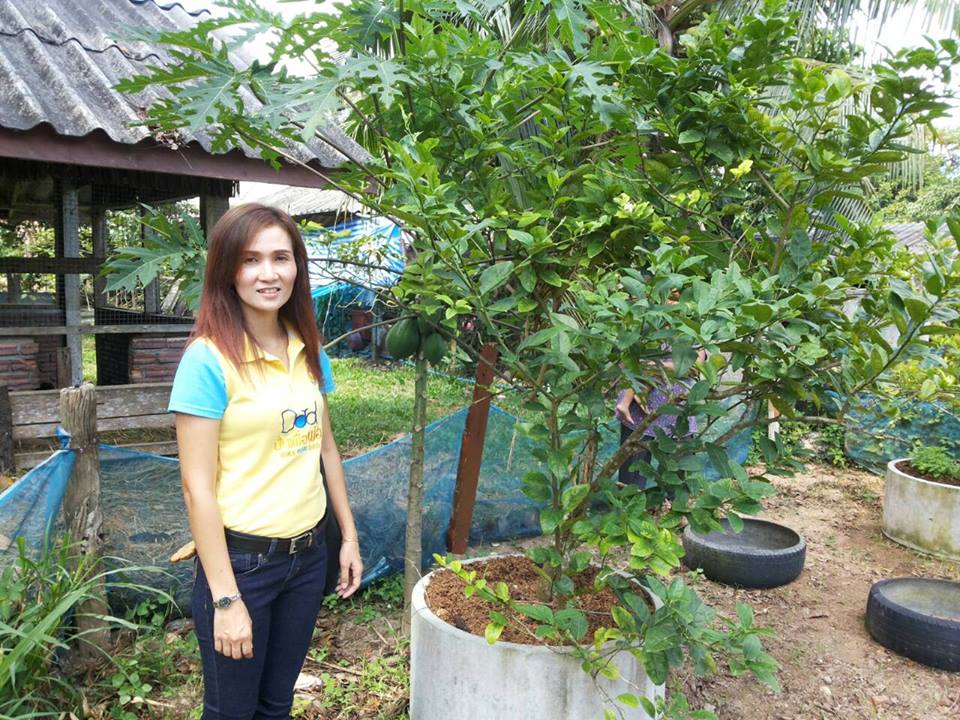 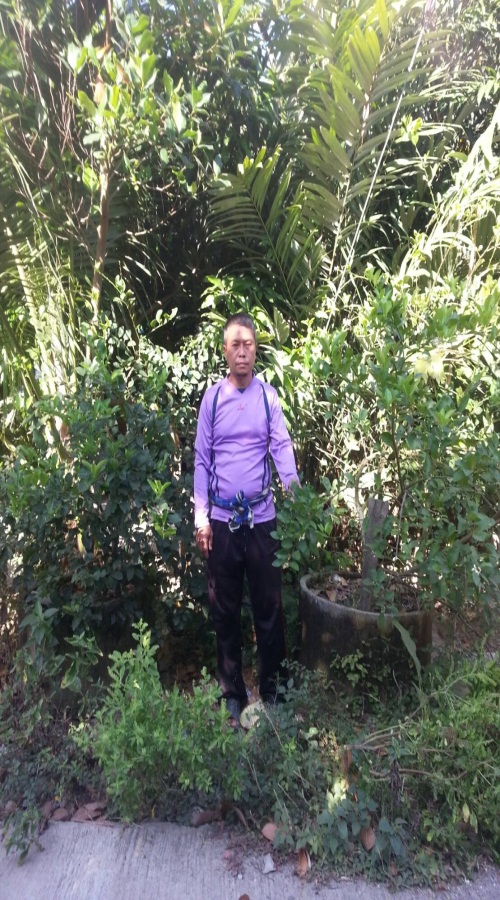 